Arbeitsblatt 4: Das deutsch-polnische Verhältnis im WandelDas deutsch-polnische Magazin Dialog wurde im Jahr 1987 gegründet und veröffentlicht in seinen Heften vier Mal im Jahr zweisprachige Beiträge zu deutsch-polnischen Themen. Auf einigen Titelblättern interpretierte es auf originelle Weise das deutsch-polnische Verhältnis seit 1945.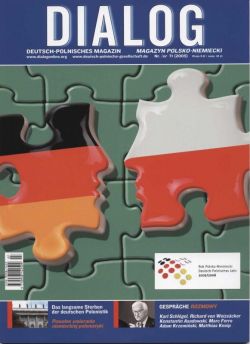 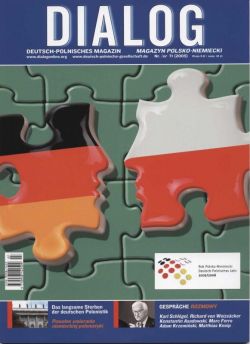 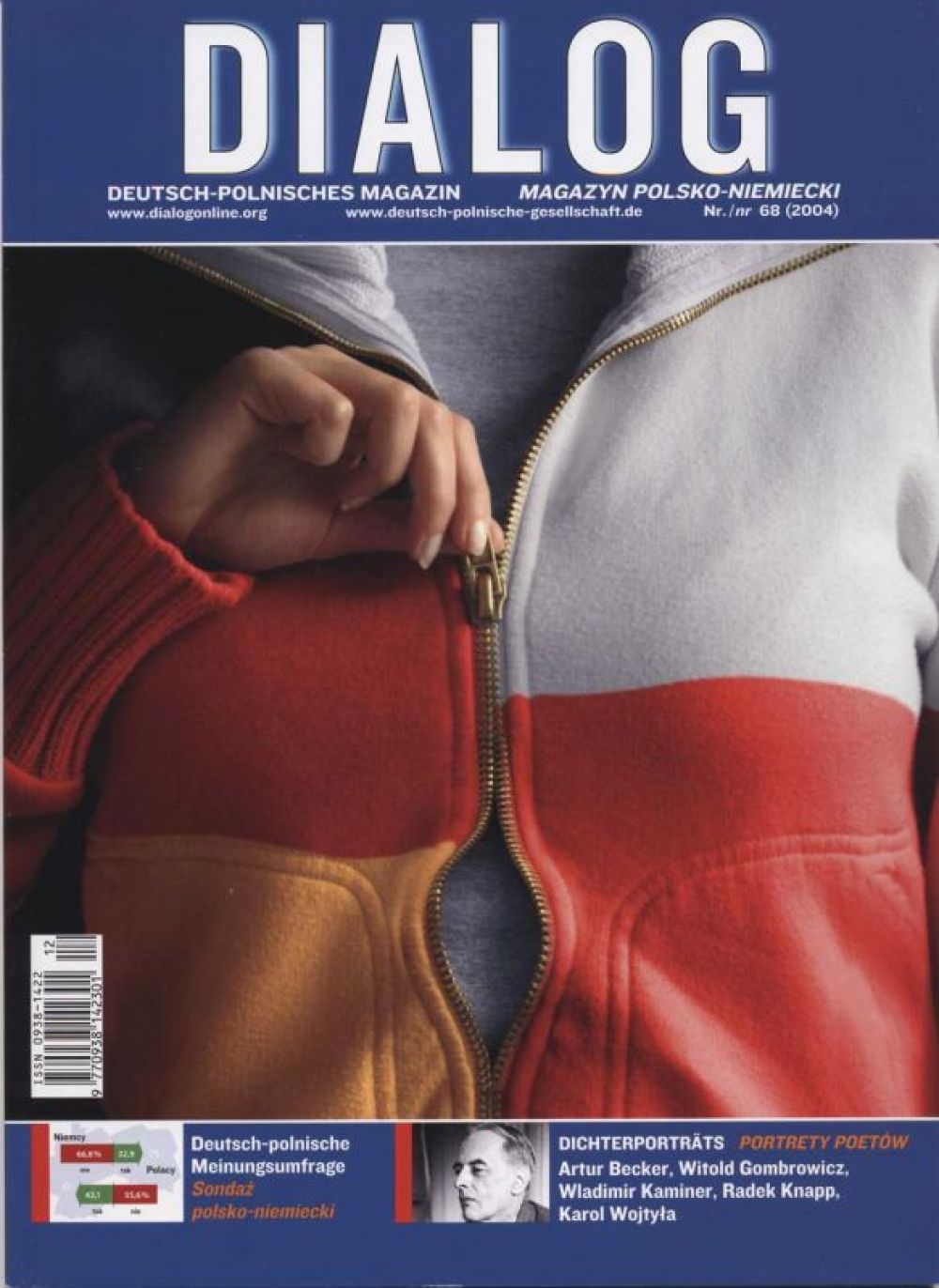 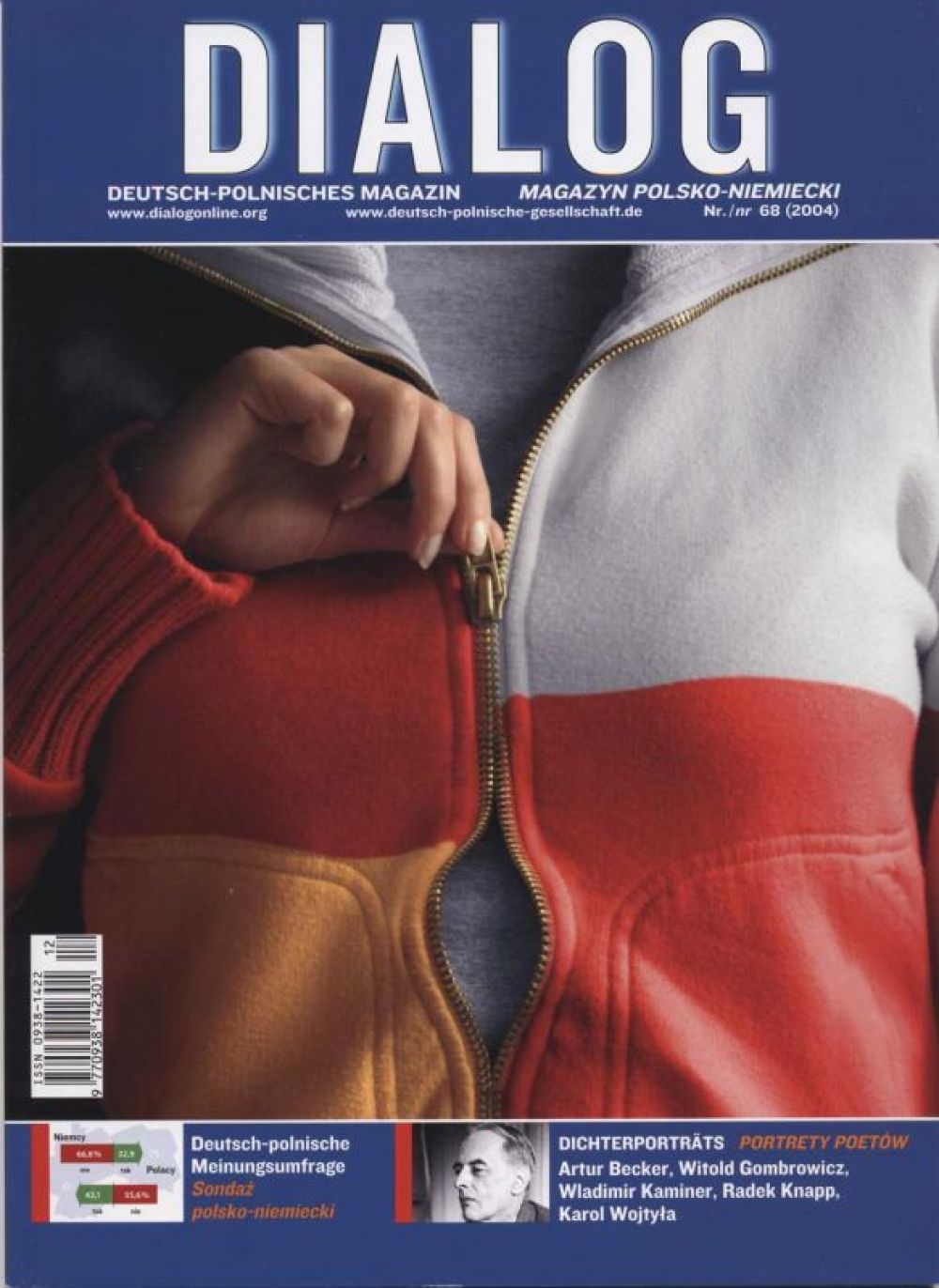 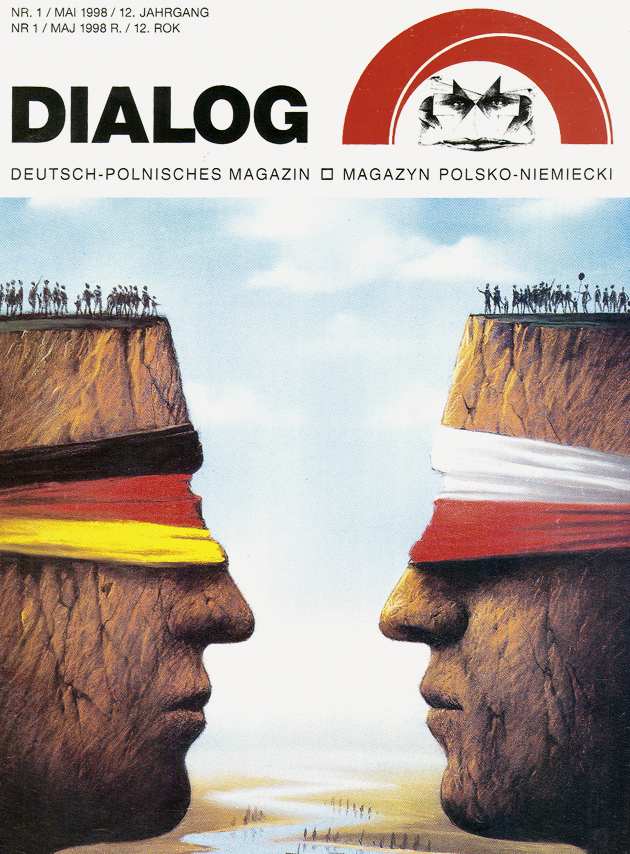 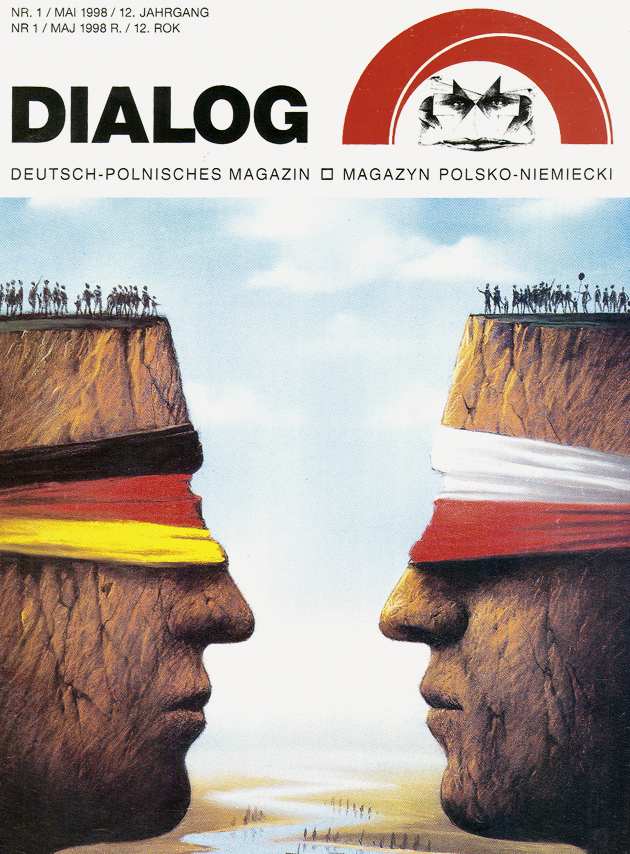 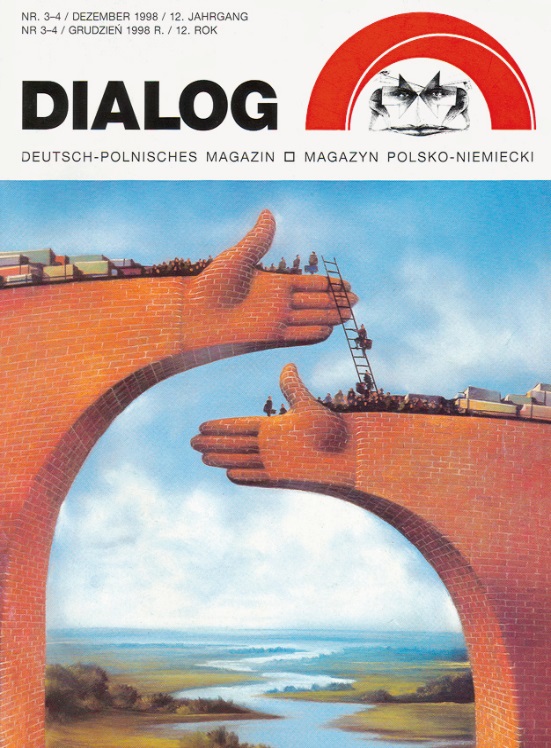              Illustrator Wiesław Smetek © DialogBringen Sie die vier abgebildeten Titelblätter der Zeitschrift Dialog in eine Reihenfolge, die Ihrer Meinung nach die Entwicklung des deutsch-polnischen Verhältnisses zwischen 1945 und 2000 widerspiegeln könnte. Begründen Sie ihre Entscheidung. Entwerfen Sie ein Bild zum aktuellen Stand der deutsch-polnischen Beziehungen!